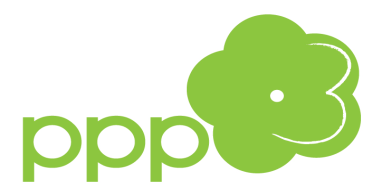 SENSORAKIzajęcia grupowe przeznaczone dla dzieci 2-3-letnich oraz ich rodziców__________________________________________________________________________Osoby prowadzące:– Kinga Jarosińska – logopeda, terapeuta SI– Dorota Pąk – fizjoterapeuta, pedagog, terapeuta SISENSORAKI to zajęcia oparte na angażowaniu zmysłów, motoryki małej oraz aparatu artykulacyjnego małego dziecka. Każde spotkanie wzbogacone będzie o piosenkę, wierszyk, masaż, rymowankę. Dzięki temu uczestnicy będą mogli ćwiczyć koncentrację uwagi, komunikację, ale przede wszystkim doświadczać otaczający ich świat. Zasada naszych zajęć 
to nauka przez zabawę!Zajęcia w szczególności kierowane są do dzieci z opóźnionym rozwojem mowy oraz trudnościami w samoregulacji.Spotkania będą odbywały się w cyklu półrocznym na terenie Poradni, raz w tygodniu.Warunkiem przyjęcia na zajęcia jest złożenie wniosku o objęcie dziecka zajęciami specjalistycznymi w Poradni. Wniosek można pobrać w sekretariacie Poradni lub ze strony internetowej z zakładki „druki do pobrania” i złożyć go w terminie do 15 września 2023 r. 
w sekretariacie Poradni. O ostatecznym przyjęciu dziecka na zajęcia decyduje osoba prowadząca terapię. Rodzice zostaną telefonicznie poinformowani o zakwalifikowaniu dziecka na zajęcia.Serdecznie zapraszamy